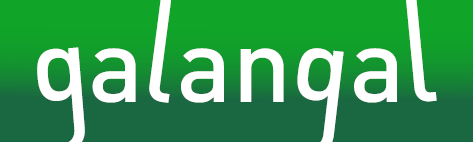 Apstiprinu:								SIA “Galangal”,valdes loceklis								__________________								R.Redko								___.___.2023AKTS Nr: LVZE2023 - ___Par materiāla nodošanu.Cēres pagasts Saņemšanas adrese: “Priedītes”, Cēres pag. LatvijaTransportlīdzekļa valsts reģ. nr: Nodod:							Saņem:_______________________________			_____________________________vārds, uzvārds, paraksts					vārds, uzvārds, paraksts									Nodod:Saņem:SIA “Galangal”Abavas iela 28, Kandava, LV- 3120, LatvijaLV40103828133PreceMērvDaudzumsCenaSummam³0.000.00tn